الاسم:.........................          ورقة عمل                الصف:الثامن                                      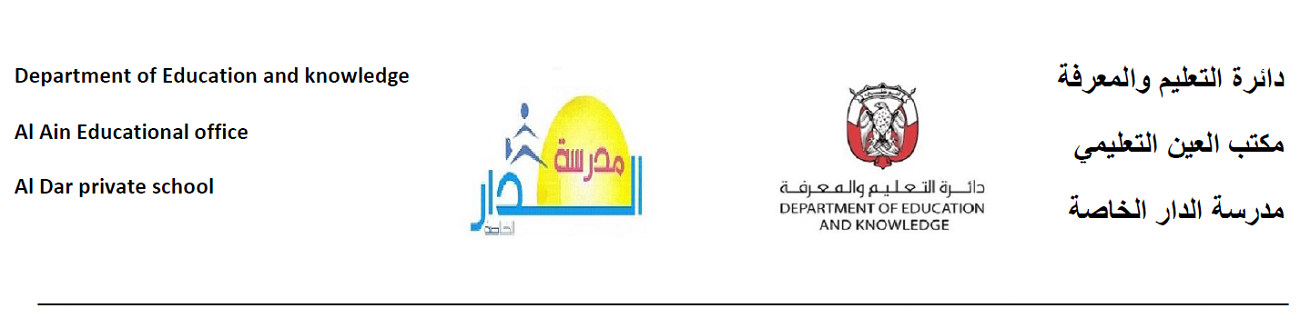 السؤال الأول : - اكتب موضوعاً عن الإنترنت موضحاً أضرار الإنترنت ، وفوائده ، وكيفية الإستخدام الأمثل للإنترنت .................................................................................................................................................................................................................................................................................................................................................................................................................................................................................................................................................................................................................................................................................................................................................................................................................................................................................................................................................................................................................................................................................................................................................................................................................................................................................................................................................................................................................................................................................................................................................................................................................................السؤال الثاني : - ما المقصود بالعزلة الإجتماعية ؟.........................................................................................................................................................................................................................................................................................................................................................................................................................................................................................................................................................................................................................................................................................................................................................................................................................................................................................................................................................................................................................................................................................................................................................................................................................................................................................................................................................................................................................................................................................................................................................................................................................................................................................................................................................................................................................................................